PB bifurcates Zones AgainIn a hurriedly move Prasar Bharati Created two new Zones out of Existing North and West Zone. Now the States of Delhi, UP, UK and Haryana will be called North Central Zone and Rajasthan, Himachal, Punjab & J&K will be in North Zone.  Zone Central Zone is created from West Zone which will include Madhya Pradesh and Chattisgarh. It is sad that Managements has not taken any lesson from the unscientific bifurcation of creating North East Zone from erstwhile East Zone a decade back. The Scar of that bifurcation are still could not be healed up. Staff suffered like anything. This bifurcation is even more un scientific as no strategy is devised that how it will be executed. What will happen to staff and vacancies.  Everybody knows that Present North Zone has maximum difficult stations like North East Zone and it is being manned by most the staff coming from other zone on transfer. The local staff strength of these difficult stations is very thin.This is another blow to us and caused because of absence of Employees voice in taking such important decisions due to Recognition Process. It again emphasize the need of a strong employee platform to protect our interests. Yesterday President alongwith VP(TV) , AGS(TV) NZ and Joint Secy.(SEA/EA) NZ  met authorities at various  levels and tried to explore the possible remedies/actions what could be taken under present situation. We are consulting other Associations also and reviewing the current scenario.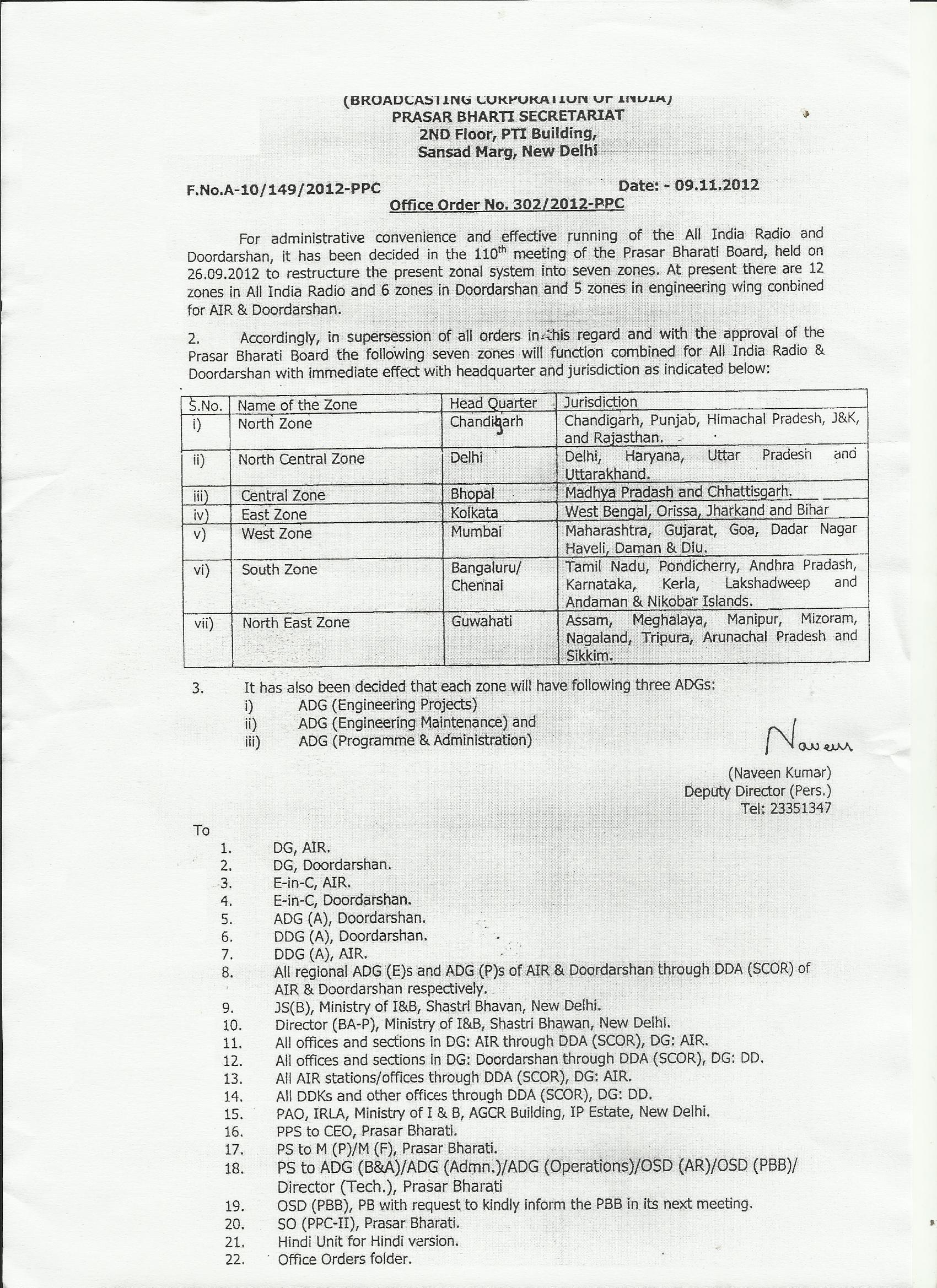 